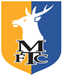 Mansfield Town FC Youth Performance Trials 2021/22Player Profile FormClosing date 28 May 2021. Applications after this date will not be accepted.Once complete, send application form to fred.coggeran@mansfieldtown.net. Please ensure that the information given is correct, including school year and age group in which your child is CURRENTLY playing at.PLEASE NOTE: THIS APPLICATION IS FOR OUR YOUTH PERFORMANCE SQUADS WHO PLAY IN GRASSROOT LEAGUES AND NOT THE ACADEMY.Youth Performance Trials (Grassroots) Application FormPLAYER NAMEDOBCURRENT SCHOOL YEARPLAYER AGE GROUP (CURRENT SEASON e.g. U11s etc. 2020/21)PLAYER AGE GROUP (CURRENT SEASON e.g. U11s etc. 2020/21)ADDRESSPARENT/GUARDIAN NAMEPARENT/GUARDIAN EMAILCONTACT NUMBERPLAYER POSITIONPLAYER ILLNESS/INJURY INFOCURRENT/PREVIOUS CLUBSACADEMY/PROFESSIONAL CLUB EXPERIENCEANY ADDITIONAL INFO COACHES MAY NEED